Al Dirigente Scolastico……………………………….……………………………….ISTANZA DI ACCESSO AGLI ATTIIl/la sottoscritto/a  ______________________________________________________________________________________Indirizzo          Via	_____________________________CAP_______ Comune _________	Provincia	Telefono	___________________ Fax _____________________ email 	Documento di identificazione (da allegare in copia) __________________________n°	in qualità di:diretto interessatolegale rappresentante	. (allegare documentazione)procuratore/delegato in carta semplice da parte di _________________________________________________________   (allegare fotocopia della delega e del documento di riconoscimento del delegato).RICHIEDE di prendere visionel’estrazione di una copia fotostaticasenza allegati 	□	con allegatidel seguente documento/dei documenti o come da elenco allegato:	__________________________________________________________________________________________________________________________________________________________________________________________________________________Nel formato (se disponibile)Motivazione: (specificare l’interesse diretto, concreto ed attuale connesso a situazioni giuridicamente tutelate)	___________________________________________________________________________________________________________________________________________________________________________________________________________________________________ 	                                                            ______________________________         (data)		                                (firma)Logo scuola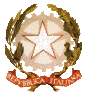 Intestazione scuola